Leerperiode 2   SLB 							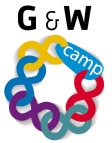 

Toepassing op je beroep Je eerste stage zal straks gericht zijn op de basiszorg en het begeleiden van een zorgvrager. In periode 1 heb je met het 360 graden-feedback formulier gewerkt om zo inzichtelijk te maken hoe jezelf vindt dat je functioneert en hoe anderen vinden dat je functioneert. De competenties die beschreven staan hebben te maken met de uitoefening van je beroep. Deze competenties ga je verder ontwikkelen gedurende je opleiding. Binnen de loopbaangesprekken en in de stage wordt je op de competenties beoordeeld.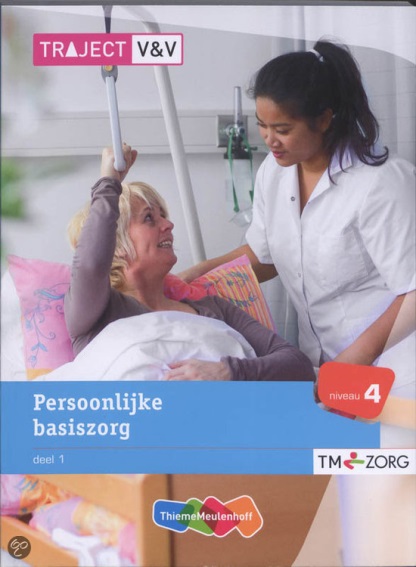 Titel opdracht:Oriëntatie op de opleidingOpdracht nr. 2-6ABehorend bij:Beroep            Beroep            Bewaren in:Portfolio ontwikkelingsgericht Portfolio ontwikkelingsgericht Planning:Week 6Week 6Opdracht Bestudeer het formulier 360-graden feedback. Bij de 6  onderdelen worden verschillende competenties en gedragingen benoemd, wat je moet laten zien op school en in de praktijk. Maak voor jezelf een lijst van tenminste 10 gedragsindicatoren en beschrijf per gedragsindicator waarom dit gedrag belangrijk is bij het geven van basiszorg en het begeleiden van de zorgvrager tijdens je stage. Je bevindingen presenteer je in de klas. 